COSTA  RICA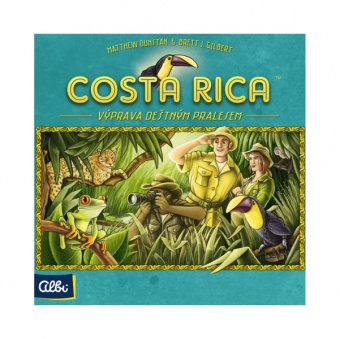 Počet hráčů:   2 – 5Věk:    8 +Doba:   30 – 40 minutCena:    399 KčAnotace:Společenská hra Costa Rica je typicky rodinná hra, která nabízí možnost uplatnit strategické myšlení a zároveň prověří schopnost riskovat. Hra vás zavede do deštného pralesa, kde budete mít za úkol vyfotografovat co nejvíce zvířat. Úkol to není tak snadný, jak se může na první pohled zdát. Vyvarujte se nebezpečným zvířatům, pořiďte co nejvíce fotek a staňte se nejslavnějším fotografem Costa Ricy!Hra obsahuje:72 dílků Mokřady, Vrchovina, Prales30 cestovatelů /6 v každé barvě/1 vedoucí expedice5 pomocných karet /v hráčských barvách/pravidla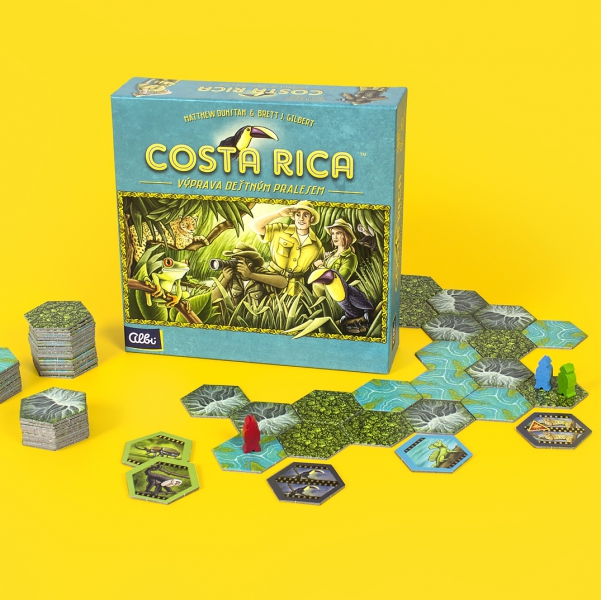 